                                  เมษายน  2564เรื่อง  เลื่อนการฝึกอบรมตามโครงการฝึกอบรมการบันทึกบัญชีและปฏิบัติงานในระบบบัญชีคอมพิวเตอร์         ขององค์กรปกครองส่วนท้องถิ่น (e-LAAS) ตามมาตรฐานการบัญชีภาครัฐและนโยบายการบัญชีภาครัฐ ประจำปี 2564 เรียน  ผู้ว่าราชการจังหวัด ทุกจังหวัด อ้างถึง	1. หนังสือกระทรวงมหาดไทย ด่วนที่สุด ที่ มท ๐๘๐๘.2/ว 1645  ลงวันที่ 18 มีนาคม 25632. หนังสือกรมส่งเสริมการปกครองท้องถิ่น ที่ มท ๐๘๐๘.๔/ว 2855 ลงวันที่ 17 กันยายน 25633. หนังสือกรมส่งเสริมการปกครองท้องถิ่น ด่วนที่สุด ที่ มท ๐๘๐๘.๔/ว 344  ลงวันที่ 22 กุมภาพันธ์ 2564				ตามที่กรมส่งเสริมการปกครองท้องถิ่นได้จัดโครงการฝึกอบรมการบันทึกบัญชีและปฏิบัติงาน              ในระบบบัญชีคอมพิวเตอร์ขององค์กรปกครองส่วนท้องถิ่น (e-LAAS) ตามมาตรฐานการบัญชีภาครัฐ                  และนโยบายการบัญชีภาครัฐ ประจำปี 2564 ระหว่างวันที่ 4 พฤศจิกายน 2563 – 30 มิถุนายน 2564                ณ โรงแรมริเวอร์ไซด์ เขตบางพลัด กรุงเทพมหานคร และเลื่อนการฝึกอบรม จากเดิม รุ่นที่ 16 – 60 ระหว่างวันที่  5 มกราคม – 30 มิถุนายน 2564 เป็น ระหว่างวันที่ 7 มีนาคม – 15 กันยายน 2564 สำหรับเวลาและสถานที่คงเดิม เนื่องจากสถานการณ์การแพร่ระบาดของโรคติดเชื้อไวรัสโคโรนา 2019 (โควิด-19) นั้น		   	 	เนื่องด้วยปัจจุบันสถานการณ์การแพร่ระบาดของโรคติดเชื้อไวรัสโคโรนา 2019 (โควิด-19)                     ได้กระจายเป็นวงกว้างในพื้นที่หลายจังหวัดของประเทศและมีแนวโน้มเพิ่มขึ้นอย่างรวดเร็ว เพื่อดำเนินการตามมาตรการป้องกันและควบคุมการแพร่ระบาดของโรคติดเชื้อไวรัสโคโรนา 2019 (โควิด-19) และลดความเสี่ยงในการติดเชื้อ          แก่ผู้เข้ารับการฝึกอบรม ได้เลื่อนการจัดฝึกอบรมการบันทึกบัญชีและปฏิบัติงานในระบบบัญชีคอมพิวเตอร์                  ขององค์กรปกครองส่วนท้องถิ่น (e-LAAS) ตามมาตรฐานการบัญชีภาครัฐและนโยบายการบัญชีภาครัฐ ประจำปี 2564 ตั้งแต่รุ่นที่ 22 ซึ่งจะเริ่มการฝึกอบรมในวันที่ 20 เมษายน 2564 เป็นต้นไป ออกไปจนกว่าสถานการณ์การแพร่ระบาด ของโรคติดเชื้อไวรัส โคโรนา 2019 (โควิด-19) จะคลี่คลายไปในทางที่ดีขึ้น โดยจะแจ้งกำหนดการให้ผู้เข้ารับ การฝึกอบรมทราบอีกครั้ง ทั้งนี้ ให้องค์กรปกครองส่วนท้องถิ่นถือปฏิบัติเรื่องการเบิกค่าใช้จ่ายกรณียกเลิก            หรือเลื่อนการเดินทางไปราชการเพื่อเข้ารับการฝึกอบรมตามแนวทางที่กระทรวงมหาดไทยกำหนดในหนังสือที่อ้างถึง 1		จึงเรียนมาเพื่อโปรดทราบ และกรุณาแจ้งองค์กรปกครองส่วนท้องถิ่นแจ้งบุคลากรที่เข้ารับการฝึกอบรมทราบด้วย	ขอแสดงความนับถือ					   อธิบดีกรมส่งเสริมการปกครองท้องถิ่นสำนักบริหารการคลังท้องถิ่นกลุ่มงานพัฒนาระบบบัญชีท้องถิ่นโทร. 0-2241-9000 ต่อ 1611 นางสาวจุฑาพร ละอองขวัญ 099-165-4037ที่  มท 0808.4/-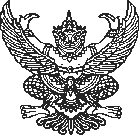 กรมส่งเสริมการปกครองท้องถิ่นถนนนครราชสีมา เขตดุสิต กทม. 10300